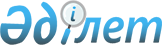 О создании Республиканского государственного казенного предприятия "Республиканский центр ускоренного обучения государственному языку"Постановление Правительства Республики Казахстан от 9 октября 1999 года N 1545

      В целях создания системы интенсивного обучения государственных служащих казахскому языку и в соответствии с  Указом Президента Республики Казахстан, имеющим силу Закона, от 19 июня 1995 года N 2335 "О государственном предприятии" Правительство Республики Казахстан постановляет:  

      1. Создать Республиканское государственное казенное предприятие "Республиканский центр ускоренного обучения государственному языку" Министерства культуры, информации и общественного согласия Республики Казахстан (далее - Предприятие).  

      2. Определить уполномоченным органом государственного управления Предприятием, а также органом, осуществляющим по отношению к Предприятию функции субъекта права государственной собственности, Министерство культуры, информации и общественного согласия Республики Казахстан.  

      3. Основным предметом деятельности Предприятия определить организацию создания всех необходимых организационных и материально-технических условий, а также учебно-методическое и научное обеспечение интенсивного обучения государственных служащих казахскому языку.  

      4. Министерству культуры, информации и общественного согласия Республики Казахстан в месячный срок утвердить устав Предприятия и обеспечить в установленном порядке его государственную регистрацию.  

      5. Утратил силу постановлением Правительства РК от 05.08.2013 № 796.      6. Настоящее постановление вступает в силу со дня подписания.        Исполняющий обязанности 

      Премьер-Министра 

      Республики Казахстан 
					© 2012. РГП на ПХВ «Институт законодательства и правовой информации Республики Казахстан» Министерства юстиции Республики Казахстан
				